Vocabulary: Electromagnetic Induction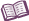 VocabularyCurrent – the flow of electrical charge.In a metal wire, current is the flow of negatively charged particles (electrons). In many applications, “conventional current” is shown as the theoretical flow of positive charge in a wire. Current is measured in amperes (A).In equations, the symbol for current is I.Electric field – a region in space that surrounds charged object. Charged objects and moving magnets within the electric field experience a force.Vectors in the electric field represent the direction and magnitude of the electromagnetic force on a positively charged particle.Electromagnetic induction – the process of creating a current in a circuit by a changing magnetic field.Magnetic field – a region in space that surrounds a magnet or moving charged particle.Magnets and moving charges within the magnetic field experience a force.Magnetic field lines show the direction magnetic objects such as iron filings or compass needles will align to.Magnetic forces are greatest where the magnetic field lines are closest together.Magnetic flux – a measure of the strength of the magnetic field through a given area.Informally, the magnetic flux is proportional to the number of magnetic field lines that cross a given area.The symbol for magnetic flux is “ΦM.”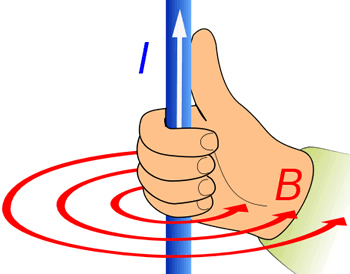 Right-hand rule – a way to visualize the magnetic field produced by an electric current.The thumb points in the direction of conventional (positive) current, while the fingers show the direction of the magnetic field.The electric field produced by a moving magnet can be visualized with a “left-hand rule” in which the thumb of the left hand points in the direction the north pole of a magnet is moving and the fingers represent the electric field.Vector – a quantity that has both magnitude and direction.Vectors are represented graphically as arrows. The magnitude of the vector is shown by the length of the arrow. The direction of the vector is shown by the direction of the arrow.Vector quantities include displacement, velocity, acceleration, and force.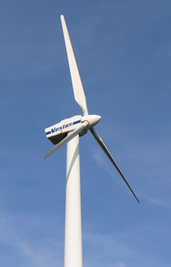 Voltage – a measure of the electrostatic potential energy in a circuit.Just as pressure causes water to flow through a pipe, voltage can be thought of as “electrical pressure” that causes electrical charge to flow through a circuit. Voltage is measured in volts (V).In equations, the symbol for voltage is V.Wind generator – a device that converts wind energy to electricity. Most wind generators consist of a turbine, or propeller, that is connected to an electrical generator.